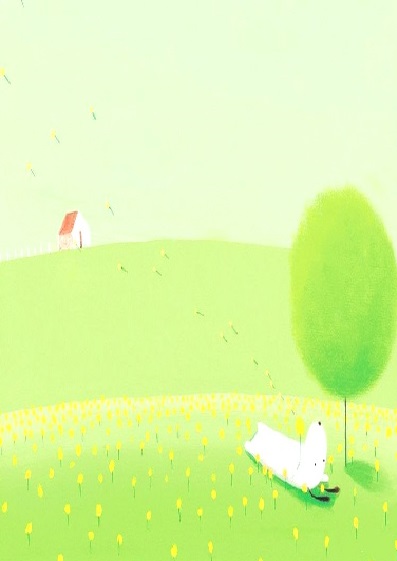 導師:  鄭建民                系別班級:四技微電一甲得獎感言:初次獲得績優導師，心中是歡喜也是惶恐。歡喜的是自己對於學生的關心得到學生和校方的認同與肯定，惶恐的是自己肩負的責任變大了，我希望我能真正用心去和這一群有活力的年輕人相處四年，成為學生們的人生導師，引領學生找到未來人生的方向，更希望他們畢業後能成為對社會有貢獻的人，這將是我最大的成就。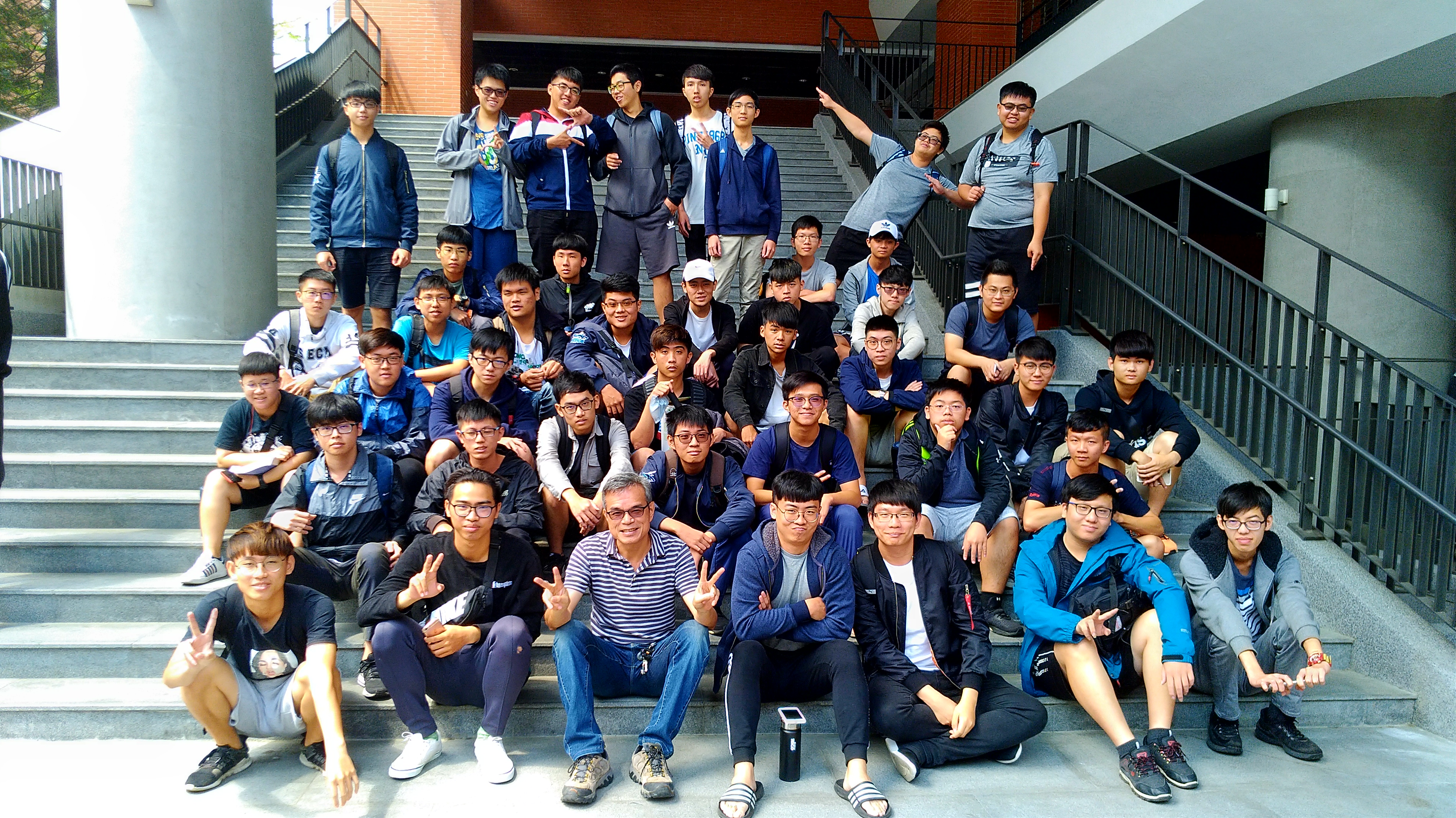 